L’animateur Frédéric Lopez vous emmène au Cambodge pour découvrir l’association Pour un Sourire d’Enfant (PSE) !Emission solidaire exceptionnelleDimanche 11 octobre 2020 à 17h
sur les chaines YouTube et Facebook de PSEIls s’appellent Leakhéna, Samedy, Sorya, Sopheak… Ils sont cambodgiens et il y a 25 ans, enfants, ils ramassaient des ordures sur la décharge de Phnom Penh pour survivre. Aujourd’hui, ils travaillent et ont une vie digne grâce à Pour un Sourire d’Enfant (PSE), association fondée par Christian et Marie-France des Pallières.En duplex entre la France et le Cambodge, Frédéric Lopez vous fera découvrir l’ONG Pour un Sourire d’Enfant à travers les destins extraordinaires de Marie-France des Pallières et de ces jeunes cambodgiens sauvés de l’enfer.Xavier de Lauzanne apportera son témoignage sur l’histoire de cette extraordinaire aventure humaine, qu’il raconte dans son film Les Pépites, sorti au cinéma en 2016. Patrice Leconte, réalisateur et « grand parrain » de PSE témoignera quant à lui de son engagement en faveur de l’association.L’impact de la Covid-19 sur les familles suivies par PSE et les nouvelles urgences auxquelles PSE fait face au Cambodge seront également abordés.Reportages et surprises ponctueront cette émission pleine d’émotion !Emission tout public, à regarder en famille, entre amis...A regarder le dimanche 11 octobre 2020 à 17h exclusivement sur internet : YouTube : www.youtube.com/psecambodia (accès libre)Facebook : www.facebook.com/psefrance (accès avec un compte)Invitation à partager dès à présent avec vos proches !Toutes les informations sur l’émission et comment la regarder : www.pse.ong/live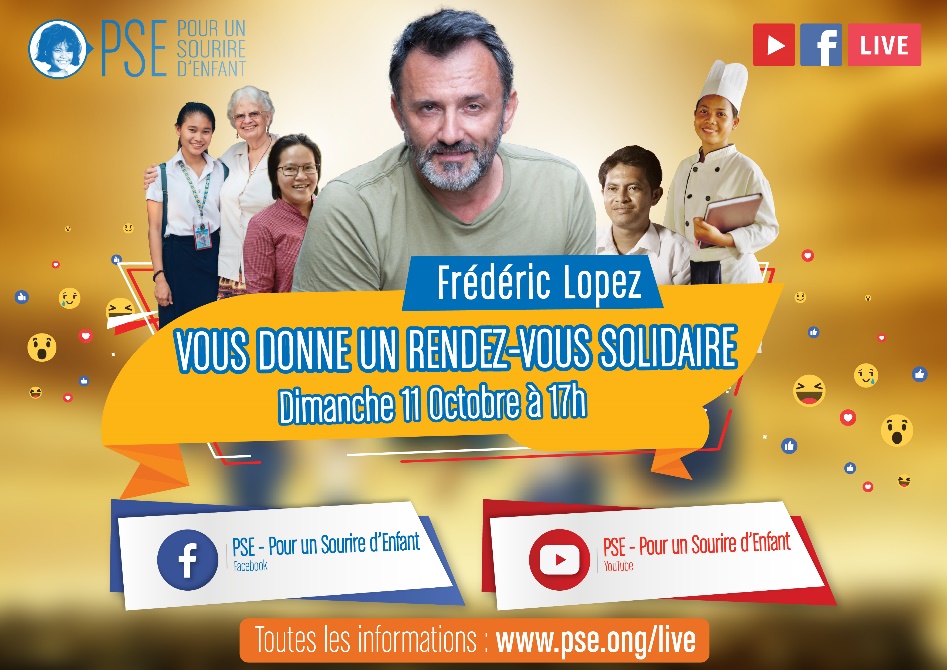 